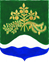 АДМИНИСТРАЦИЯ МУНИЦИПАЛЬНОГО ОБРАЗОВАНИЯМИЧУРИНСКОЕ СЕЛЬСКОЕ ПОСЕЛЕНИЕМУНИЦИПАЛЬНОГО ОБРАЗОВАНИЯПРИОЗЕРСКИЙ МУНИЦИАЛЬНЫЙ РАЙОН ЛЕНИНГРАДСКОЙ ОБЛАСТИП О С Т А Н О В Л Е Н И Е20 октября 2020 года                                                                                                             № 190В соответствии с Федеральным законом от 06 октября 2003 года № 131-ФЗ «Об общих принципах организации местного самоуправления в Российской Федерации», Постановлением Правительства Российской Федерации от 23 мая 2006 года № 307 «О порядке предоставления коммунальных услуг гражданам», в рамках реализации мероприятий муниципальной программы «Обеспечение устойчивого функционирования и развития коммунальной инфраструктуры и повышение энергоэффективности в муниципальном образования Мичуринское сельское поселение муниципального образования Приозерский муниципальный район Ленинградской области 2018-2020 годы», на основании постановления администрации муниципального образования Мичуринское сельское поселение муниципального образования Приозерский муниципальный район Ленинградской области от 21 октября 2013 года № 182 «Об утверждении Порядка разработки, реализации и оценки эффективности муниципальных программ муниципального образования Мичуринское сельское поселение муниципального образования Приозерский муниципальный район Ленинградской области», администрация муниципального образования Мичуринское сельское поселение муниципального образования Приозерский муниципальный район Ленинградской области ПОСТАНОВЛЯЕТ:Продлить сроки реализации муниципальной программы «Обеспечение устойчивого функционирования и развития коммунальной инфраструктуры и повышение энергоэффективности в муниципальном образовании Мичуринское сельское поселение муниципального образования Приозерский муниципальный район Ленинградской области на 2018-2020 годы» до 2022 года.В наименовании и по тексту Программы цифры «2018-2020» заменить цифрами «2018-2022»Внести изменения в муниципальную программу «Обеспечение устойчивого функционирования и развития коммунальной инфраструктуры и повышение энергоэффективности в муниципальном образования Мичуринское сельское поселение муниципального образования Приозерский муниципальный район Ленинградской области 2018-2020 годы» согласно приложениям.Опубликовать настоящее постановления в средствах массовой информации и разместить на официальном сайте администрации муниципального образования Мичуринское сельское поселение муниципального образования Приозерский муниципальный район Ленинградской области в сети «Интернет».Настоящий административный регламент вступает в силу с момента опубликования.Контроль за исполнением настоящего постановления оставляю за собой.Врио главы администрацииМО Мичуринское сельское поселение                                                                    Е.В.АриноваИсп. Кукуца С.Р. тел. 8 (813-79) 67-182Разослано: Дело-2, прокуратура-1Утвержденапостановлением администрациимуниципального образованияМичуринское сельское поселение муниципального образованияПриозерский муниципальный районЛенинградской областиот 20 октябрь 2020 года № 190Приложение № 1МУНИЦИПАЛЬНАЯ ПРОГРАММА«ОБЕСПЕЧЕНИЕ УСТОЙЧИВОГО ФУНКЦИОНИРОВАНИЯ И РАЗВИТИЯ КОММУНАЛЬНОЙ ИНФРАСТРУКТУРЫ И ПОВЫШЕНИЕ ЭНЕРГОЭФФЕКТИВНОСТИ В МУНИЦИПАЛЬНОМ ОБРАЗОВАНИИ МИЧУРИНСКОЕ СЕЛЬСКОЕ ПОСЕЛЕНИЕ МУНИЦИПАЛЬНОГО ОБРАЗОВАНИЯ ПРИОЗЕРСКИЙ МУНИЦИПАЛЬНЫЙ РАЙОН ЛЕНИНГРАДСКОЙ ОБЛАСТИ НА 2018-2022 ГОДЫ»Ответственный исполнитель программы: Врио главы администрации: Аринова Екатерина Валерьевна тел. 67-182, электронная почта – adminmi4urinskoe@mail.ruПодпись_______________________Ответственный за разработку муниципальной программы:Начальник сектора экономики и финансов: Дегтярева Марина Александровнател. 67-183, электронная почта – adminmi4urinskoe@mail.ruПодпись_______________________ПАСПОРТМУНИЦИПАЛЬНОЙ ПРОГРАММЫ«Обеспечение устойчивого функционирования и развития коммунальной инфраструктуры и повышение энергоэффективности в муниципальном образовании Мичуринское сельское поселения муниципального образования Приозерский муниципальный район Ленинградской области на 2018-2022 годы»Приложение № 2к постановлению от 20 октября 2020 года № 190ПРОГРАММНЫЕ МЕРОПРИЯТИЯК МУНИЦИПАЛЬНОЙ ПРОГРАММЕ«Обеспечение устойчивого функционирования и развития коммунальной инфраструктуры и повышение энергоэффективности в муниципальном образовании Мичуринское сельское поселение муниципального образования Приозерский муниципальный район  Ленинградской области на 2018-2022 годы».Приложение № 3к постановлению от 20 октября 2020 года № 190Расходы на реализацию муниципальной программы«Обеспечение устойчивого функционирования и развития коммунальной инфраструктуры и повышение энергоэффективности в муниципальном образовании Мичуринское сельское поселение муниципального образования Приозерский муниципальный район Ленинградской области на 2018-2022 годы»О внесении изменений и дополнений в Постановление администрации № 251 от 01 ноября 2017 года «Об утверждении муниципальной программы «Обеспечение устойчивого функционирования и развития коммунальной инфраструктуры и повышение энергоэффективности в муниципальном образовании Мичуринское сельское поселения муниципального образования Приозерский муниципальный район Ленинградской области на 2018-2020 годы»Полное наименование Муниципальная программа «Обеспечение устойчивого функционирования и развития коммунальной инфраструктуры и повышение энергоэффективности в муниципальном образовании Мичуринское сельское поселения муниципального образования Приозерский муниципальный район Ленинградской области на 2018-2022 годы»  Основание для разработки муниципальной программы- Федеральный закон Российской Федерации от 06 октября 2003 года № 131-ФЗ «Об общих принципах организации местного самоуправления в Российской Федерации»;- Устав муниципального образования Мичуринское сельское поселение муниципального образования Приозерский муниципальный район Ленинградской областиОтветственный исполнитель муниципальной программыГлава администрации муниципального образования Мичуринское сельское поселение муниципального образования Приозерский муниципальный район Ленинградской области Участники муниципальной программыАдминистрация муниципального образования Мичуринское сельское поселение муниципального образования Приозерский муниципальный район Ленинградской области и Правительство Ленинградской областиПодпрограммы муниципальной программы Подпрограмма 1: Газификация муниципального образования Мичуринское сельское поселение муниципального образования Приозерский муниципальный район Ленинградской области на 2018-2022 годыПодпрограмма 2: Мероприятия по выявлению бесхозяйных объектов недвижимого имущества, используемых для передачи энергетических ресурсов (включая газоснабжение, тепло- и электроснабжение), по организации постановки в установленном порядке таких объектов на учет в качестве бесхозяйных объектов недвижимого имущества и затем признанию права муниципальной собственности на такие бесхозяйные объекты недвижимого имуществаЦель муниципальной программы- создание комфортных условий жизнедеятельности в сельской местности;- разработка проектно-сметной документации по строительству объектов «Распределительный газопровод»- обеспечение населения природным газом (Строительство газопроводной сети на территории поселения)- выявление бесхозяйных объектов недвижимого имущества, используемых для передачи энергетических ресурсов (включаягазоснабжение, электроснабжение), постановка в установленном порядке таких объектов на учет в качестве бесхозяйных объектов недвижимого имущества и затем признание права муниципальной собственности на такие бесхозяйные объекты недвижимого имущества- организация управления бесхозными объектами недвижимого имущества, используемых для передачи энергетических ресурсов, с момента выявления таких объектов, в том числе определению источника компенсации возникших при их эксплуатации нормативных потерь энергетических ресурсов (включая тепловую энергию, электрическую энергию), в частности за счет включения расходов на компенсацию данных потерь в тариф организации, управляющими такими объектамиЗадачи муниципальной программы- газификация многоквартирных и индивидуальных жилых домов на территории муниципального образования.-модернизация объектов коммунальной инфраструктуры, связанная с реконструкцией существующих объектов с высоким уровнем износа; строительство новых объектов, взамен существующих с высоким уровнем износа, в том числе, с учетом перспективного развитияЦелевые индикаторы и показатели муниципальной программы- уровень обслуживания газораспределительной сети, %;- количество домовладений, получивших техническую возможность для подключения к сети газоснабжения, ед.Этапы и сроки реализации муниципальной программыПервый этап, 2018 годВторой этап, 2019 годТретий этап, 2020 годЧетвёртый этап 2021 годПятый этап 2022 годОбъем бюджетных ассигнований муниципальной программыОбщий объем финансовых средств, необходимых для реализации программных мероприятий составляет 9 602,95 тыс. рублей;2018 год – 1 450,40 тыс. рублей, 2019 год – 3 832,49 тыс. рублей.2020 год – 1 070,46 тыс. рублей2021 год – 950,00 тыс. рублей2022 год – 2 300,00 тыс. рублейОжидаемые результатыреализации муниципальной программыРеализация программы позволит: -обеспечение экологической безопасности и комфортности проживания граждан;-устранение причин возникновения аварийных ситуаций, угрожающих жизнедеятельности человека; - количество подключенных индивидуальных жилых домов в сеть газоснабжения;- уровень обслуживания газораспределительной сети до 100 %.Контроль за выполнением муниципальной программыГлава администрации муниципального образования Мичуринское сельское поселение,тел. 8-813-79-67-182№п/пНаименование мероприятийЗатраты на 2018 год1 450,40 тыс. руб.  Затраты на 2018 год1 450,40 тыс. руб.  Затраты на 2019 год3 832,49 тыс. руб.Затраты на 2019 год3 832,49 тыс. руб.Затраты на 2020 год1 070,46тыс. руб.Затраты на 2021 год950,00 тыс. руб.Затраты на 2022 год2 300,00 тыс. руб.1. Подпрограмма «Газификация муниципального образования Мичуринское сельское поселение муниципального образования Приозерский муниципальный район Ленинградской области на 2018-2022 годы»1. Подпрограмма «Газификация муниципального образования Мичуринское сельское поселение муниципального образования Приозерский муниципальный район Ленинградской области на 2018-2022 годы»1. Подпрограмма «Газификация муниципального образования Мичуринское сельское поселение муниципального образования Приозерский муниципальный район Ленинградской области на 2018-2022 годы»1. Подпрограмма «Газификация муниципального образования Мичуринское сельское поселение муниципального образования Приозерский муниципальный район Ленинградской области на 2018-2022 годы»1. Подпрограмма «Газификация муниципального образования Мичуринское сельское поселение муниципального образования Приозерский муниципальный район Ленинградской области на 2018-2022 годы»1. Подпрограмма «Газификация муниципального образования Мичуринское сельское поселение муниципального образования Приозерский муниципальный район Ленинградской области на 2018-2022 годы»1. Подпрограмма «Газификация муниципального образования Мичуринское сельское поселение муниципального образования Приозерский муниципальный район Ленинградской области на 2018-2022 годы»1. Подпрограмма «Газификация муниципального образования Мичуринское сельское поселение муниципального образования Приозерский муниципальный район Ленинградской области на 2018-2022 годы»1. Подпрограмма «Газификация муниципального образования Мичуринское сельское поселение муниципального образования Приозерский муниципальный район Ленинградской области на 2018-2022 годы»1.1.Разработка проектно-сметной документации по строительству объектов «Распределительный газопровод по ул. Железнодорожная, ул. Комсомольская, пер. Почтовый, пер. Финский, ул. Первомайская, пер. Нагорный, ул. Нагорная», «Распределительный газопровод по ул. Береговая, ул. Школьная» МБ100,40100,40100,40---1.1.Разработка проектно-сметной документации по строительству объектов «Распределительный газопровод по ул. Железнодорожная, ул. Комсомольская, пер. Почтовый, пер. Финский, ул. Первомайская, пер. Нагорный, ул. Нагорная», «Распределительный газопровод по ул. Береговая, ул. Школьная»ОБ1 350,001 350,001 350,00---1.2.Строительство Распределительного газопровода по ул. Железнодорожная, ул. Комсомольская, пер. Почтовый, пер. Финский, ул. Первомайская, пер. Нагорный, ул. Нагорная в посёлке Мичуринское Приозерского района Ленинградской области»МБ--42,00721,11-1.2.Строительство Распределительного газопровода по ул. Железнодорожная, ул. Комсомольская, пер. Почтовый, пер. Финский, ул. Первомайская, пер. Нагорный, ул. Нагорная в посёлке Мичуринское Приозерского района Ленинградской области»ОБ--800,00---1.3.Строительство распределительного газопровода по ул. Береговая, ул. Школьная в посёлке Мичуринское Приозерского района Ленинградской областиМБ--77,29115,93--1.3.Строительство распределительного газопровода по ул. Береговая, ул. Школьная в посёлке Мичуринское Приозерского района Ленинградской областиОБ--1 462,80---1.4.Авторский надзор за строительством объекта Строительство Распределительного газопровода по ул. Железнодорожная, ул. Комсомольская, пер. Почтовый, пер. Финский, ул. Первомайская, пер. Нагорный, ул. Нагорная в посёлке Мичуринское Приозерского района Ленинградской областиМБ---26,98--1.4.Авторский надзор за строительством объекта Строительство Распределительного газопровода по ул. Железнодорожная, ул. Комсомольская, пер. Почтовый, пер. Финский, ул. Первомайская, пер. Нагорный, ул. Нагорная в посёлке Мичуринское Приозерского района Ленинградской областиОБ------1.5.Авторский надзор за строительском объекта Строительство распределительного газопровода по ул. Береговая, ул. Школьная в посёлке Мичуринское Приозерского района Ленинградской областиМБ---6,44--1.5.Авторский надзор за строительском объекта Строительство распределительного газопровода по ул. Береговая, ул. Школьная в посёлке Мичуринское Приозерского района Ленинградской областиОБ------1.6.Технический надзор за строительством объекта Строительство Распределительного газопровода по ул. Железнодорожная, ул. Комсомольская, пер. Почтовый, пер. Финский, ул. Первомайская, пер. Нагорный, ул. Нагорная в посёлке Мичуринское Приозерского района Ленинградской областиМБ---120,00--1.6.Технический надзор за строительством объекта Строительство Распределительного газопровода по ул. Железнодорожная, ул. Комсомольская, пер. Почтовый, пер. Финский, ул. Первомайская, пер. Нагорный, ул. Нагорная в посёлке Мичуринское Приозерского района Ленинградской областиОБ------1.7.Технический надзор за строительском объекта Строительство распределительного газопровода по ул. Береговая, ул. Школьная в посёлке Мичуринское Приозерского района Ленинградской областиМБ---80,00--1.7.Технический надзор за строительском объекта Строительство распределительного газопровода по ул. Береговая, ул. Школьная в посёлке Мичуринское Приозерского района Ленинградской областиОБ------1.8.Оформление газопровода по ул. Пионерская в муниципальную собственностьМБ----50,00-1.8.Оформление газопровода по ул. Пионерская в муниципальную собственностьОБ------1.9.Проектирование газопровода по ул. СоветскаяМБ----400,00-1.9.Проектирование газопровода по ул. СоветскаяОБ------1.10.Экспертиза проекта «Проектирование газопровода по ул. Советская»МБ----500,00-1.10.Экспертиза проекта «Проектирование газопровода по ул. Советская»ОБ------1.11.Строительство газопровода по ул. СоветскаяМБ-----1 500,001.11.Строительство газопровода по ул. СоветскаяОБ------1.12.Проведение строительного и технического надзора за строительством газопровода по ул. СоветскаяМБ-----800,001.12.Проведение строительного и технического надзора за строительством газопровода по ул. СоветскаяОБ------Итого по разделу 1Итого по разделу 11 450,401 450,403 832,491 070,46950,002 300,002. Подпрограмма «Мероприятия по выявлению бесхозяйных объектов недвижимого имущества, используемых для передачи энергетических ресурсов (включая газоснабжение, тепло- и электроснабжение), по организации постановки в установленном порядке таких объектов на учет в качестве бесхозяйных объектов недвижимого имущества и затем признанию права муниципальной собственности на такие бесхозяйные объекты недвижимого имущества»2. Подпрограмма «Мероприятия по выявлению бесхозяйных объектов недвижимого имущества, используемых для передачи энергетических ресурсов (включая газоснабжение, тепло- и электроснабжение), по организации постановки в установленном порядке таких объектов на учет в качестве бесхозяйных объектов недвижимого имущества и затем признанию права муниципальной собственности на такие бесхозяйные объекты недвижимого имущества»2. Подпрограмма «Мероприятия по выявлению бесхозяйных объектов недвижимого имущества, используемых для передачи энергетических ресурсов (включая газоснабжение, тепло- и электроснабжение), по организации постановки в установленном порядке таких объектов на учет в качестве бесхозяйных объектов недвижимого имущества и затем признанию права муниципальной собственности на такие бесхозяйные объекты недвижимого имущества»2. Подпрограмма «Мероприятия по выявлению бесхозяйных объектов недвижимого имущества, используемых для передачи энергетических ресурсов (включая газоснабжение, тепло- и электроснабжение), по организации постановки в установленном порядке таких объектов на учет в качестве бесхозяйных объектов недвижимого имущества и затем признанию права муниципальной собственности на такие бесхозяйные объекты недвижимого имущества»2. Подпрограмма «Мероприятия по выявлению бесхозяйных объектов недвижимого имущества, используемых для передачи энергетических ресурсов (включая газоснабжение, тепло- и электроснабжение), по организации постановки в установленном порядке таких объектов на учет в качестве бесхозяйных объектов недвижимого имущества и затем признанию права муниципальной собственности на такие бесхозяйные объекты недвижимого имущества»2. Подпрограмма «Мероприятия по выявлению бесхозяйных объектов недвижимого имущества, используемых для передачи энергетических ресурсов (включая газоснабжение, тепло- и электроснабжение), по организации постановки в установленном порядке таких объектов на учет в качестве бесхозяйных объектов недвижимого имущества и затем признанию права муниципальной собственности на такие бесхозяйные объекты недвижимого имущества»2. Подпрограмма «Мероприятия по выявлению бесхозяйных объектов недвижимого имущества, используемых для передачи энергетических ресурсов (включая газоснабжение, тепло- и электроснабжение), по организации постановки в установленном порядке таких объектов на учет в качестве бесхозяйных объектов недвижимого имущества и затем признанию права муниципальной собственности на такие бесхозяйные объекты недвижимого имущества»2. Подпрограмма «Мероприятия по выявлению бесхозяйных объектов недвижимого имущества, используемых для передачи энергетических ресурсов (включая газоснабжение, тепло- и электроснабжение), по организации постановки в установленном порядке таких объектов на учет в качестве бесхозяйных объектов недвижимого имущества и затем признанию права муниципальной собственности на такие бесхозяйные объекты недвижимого имущества»2. Подпрограмма «Мероприятия по выявлению бесхозяйных объектов недвижимого имущества, используемых для передачи энергетических ресурсов (включая газоснабжение, тепло- и электроснабжение), по организации постановки в установленном порядке таких объектов на учет в качестве бесхозяйных объектов недвижимого имущества и затем признанию права муниципальной собственности на такие бесхозяйные объекты недвижимого имущества»2.1.Выявление бесхозяйных объектов недвижимого имущества на территории МО Мичуринское сельское поселение Приозерского муниципального района Ленинградской областиМБ------2.1.Выявление бесхозяйных объектов недвижимого имущества на территории МО Мичуринское сельское поселение Приозерского муниципального района Ленинградской областиОБ------2.2.Организация управления бесхозными объектами недвижимого имущества, используемых для передачи энергетических ресурсов, с момента выявления таких объектов, в том числе определению источника компенсации возникших при их эксплуатации нормативных потерь энергетических ресурсов (включая тепловую энергию, электрическую энергию), в частности за счет включения расходов на компенсацию данных потерь в тариф организации, управляющими такими объектамиМБ------2.2.Организация управления бесхозными объектами недвижимого имущества, используемых для передачи энергетических ресурсов, с момента выявления таких объектов, в том числе определению источника компенсации возникших при их эксплуатации нормативных потерь энергетических ресурсов (включая тепловую энергию, электрическую энергию), в частности за счет включения расходов на компенсацию данных потерь в тариф организации, управляющими такими объектамиОБ------Итого по разделу 2Итого по разделу 20,000,000,000,000,000,00ИТОГО ПО ПРОГРАММЕИТОГО ПО ПРОГРАММЕ1 450,401 450,403 832,491 070,46950,002 300,00№ строкиИсточники финансированияВсего (тыс. рублей)2018 год2019 год2020 год2021 год2022 год12345678ОБЩИЕ РАСХОДЫ НА РЕАЛИЗАЦИЮ МУНИЦИПАЛЬНОЙ ПРОГРАММЫОБЩИЕ РАСХОДЫ НА РЕАЛИЗАЦИЮ МУНИЦИПАЛЬНОЙ ПРОГРАММЫОБЩИЕ РАСХОДЫ НА РЕАЛИЗАЦИЮ МУНИЦИПАЛЬНОЙ ПРОГРАММЫОБЩИЕ РАСХОДЫ НА РЕАЛИЗАЦИЮ МУНИЦИПАЛЬНОЙ ПРОГРАММЫОБЩИЕ РАСХОДЫ НА РЕАЛИЗАЦИЮ МУНИЦИПАЛЬНОЙ ПРОГРАММЫОБЩИЕ РАСХОДЫ НА РЕАЛИЗАЦИЮ МУНИЦИПАЛЬНОЙ ПРОГРАММЫОБЩИЕ РАСХОДЫ НА РЕАЛИЗАЦИЮ МУНИЦИПАЛЬНОЙ ПРОГРАММЫОБЩИЕ РАСХОДЫ НА РЕАЛИЗАЦИЮ МУНИЦИПАЛЬНОЙ ПРОГРАММЫВсего: 9 603,351 450,403 832,491 070,46950,002 300,00в том числе за счет средств:федерального бюджета (плановый объем)областного бюджета (плановый объем)4 962,801 350,003 612,80местного бюджета (плановый объем)4 640,55100,40219,691 070,46950,002 300,00прочих источников (плановый объем)ПО ПОДПРОГРАММЕ 1:«Газификация муниципального образования Мичуринское сельское поселение муниципального образования Приозерский муниципальный район Ленинградской области на 2018-2022 годы»ПО ПОДПРОГРАММЕ 1:«Газификация муниципального образования Мичуринское сельское поселение муниципального образования Приозерский муниципальный район Ленинградской области на 2018-2022 годы»ПО ПОДПРОГРАММЕ 1:«Газификация муниципального образования Мичуринское сельское поселение муниципального образования Приозерский муниципальный район Ленинградской области на 2018-2022 годы»ПО ПОДПРОГРАММЕ 1:«Газификация муниципального образования Мичуринское сельское поселение муниципального образования Приозерский муниципальный район Ленинградской области на 2018-2022 годы»ПО ПОДПРОГРАММЕ 1:«Газификация муниципального образования Мичуринское сельское поселение муниципального образования Приозерский муниципальный район Ленинградской области на 2018-2022 годы»ПО ПОДПРОГРАММЕ 1:«Газификация муниципального образования Мичуринское сельское поселение муниципального образования Приозерский муниципальный район Ленинградской области на 2018-2022 годы»ПО ПОДПРОГРАММЕ 1:«Газификация муниципального образования Мичуринское сельское поселение муниципального образования Приозерский муниципальный район Ленинградской области на 2018-2022 годы»ПО ПОДПРОГРАММЕ 1:«Газификация муниципального образования Мичуринское сельское поселение муниципального образования Приозерский муниципальный район Ленинградской области на 2018-2022 годы»Всего: 9 603,351 450,403 832,491 070,46950,002 300,00в том числе за счет средств:федерального бюджета (плановый объем)областного бюджета (плановый объем)4 962,801 350,003 612,80местного бюджета (плановый объем)4 640,55100,40219,691 070,46950,002 300,00прочих источников (плановый объем)ПО ПОДПРОГРАММЕ 2:«Мероприятия по выявлению бесхозяйных объектов недвижимого имущества, используемых для передачи энергетических ресурсов (включая газоснабжение, тепло- и электроснабжение), по организации постановки в установленном порядке таких объектов на учет в качестве бесхозяйных объектов недвижимого имущества и затем признанию права»ПО ПОДПРОГРАММЕ 2:«Мероприятия по выявлению бесхозяйных объектов недвижимого имущества, используемых для передачи энергетических ресурсов (включая газоснабжение, тепло- и электроснабжение), по организации постановки в установленном порядке таких объектов на учет в качестве бесхозяйных объектов недвижимого имущества и затем признанию права»ПО ПОДПРОГРАММЕ 2:«Мероприятия по выявлению бесхозяйных объектов недвижимого имущества, используемых для передачи энергетических ресурсов (включая газоснабжение, тепло- и электроснабжение), по организации постановки в установленном порядке таких объектов на учет в качестве бесхозяйных объектов недвижимого имущества и затем признанию права»ПО ПОДПРОГРАММЕ 2:«Мероприятия по выявлению бесхозяйных объектов недвижимого имущества, используемых для передачи энергетических ресурсов (включая газоснабжение, тепло- и электроснабжение), по организации постановки в установленном порядке таких объектов на учет в качестве бесхозяйных объектов недвижимого имущества и затем признанию права»ПО ПОДПРОГРАММЕ 2:«Мероприятия по выявлению бесхозяйных объектов недвижимого имущества, используемых для передачи энергетических ресурсов (включая газоснабжение, тепло- и электроснабжение), по организации постановки в установленном порядке таких объектов на учет в качестве бесхозяйных объектов недвижимого имущества и затем признанию права»ПО ПОДПРОГРАММЕ 2:«Мероприятия по выявлению бесхозяйных объектов недвижимого имущества, используемых для передачи энергетических ресурсов (включая газоснабжение, тепло- и электроснабжение), по организации постановки в установленном порядке таких объектов на учет в качестве бесхозяйных объектов недвижимого имущества и затем признанию права»ПО ПОДПРОГРАММЕ 2:«Мероприятия по выявлению бесхозяйных объектов недвижимого имущества, используемых для передачи энергетических ресурсов (включая газоснабжение, тепло- и электроснабжение), по организации постановки в установленном порядке таких объектов на учет в качестве бесхозяйных объектов недвижимого имущества и затем признанию права»ПО ПОДПРОГРАММЕ 2:«Мероприятия по выявлению бесхозяйных объектов недвижимого имущества, используемых для передачи энергетических ресурсов (включая газоснабжение, тепло- и электроснабжение), по организации постановки в установленном порядке таких объектов на учет в качестве бесхозяйных объектов недвижимого имущества и затем признанию права»Всего: 0,000,000,000,000,000,00в том числе за счет средств:федерального бюджета (плановый объем)областного бюджета (плановый объем)местного бюджета (плановый объем)0,000,000,000,000,000,00прочих источников (плановый объем)